Student Details 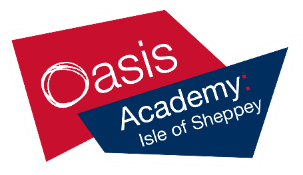                      First Name							Last Name[____________________________________________________]         [_______________________________________________]                                 Teacher’s Name[_________________________________________________]         HOME LEARNING PACKTERM 6YEAR 10 - HIGHERLearning Objective: To expand brackets and simplify expressions.Name: Learning Objective: To expand brackets and simplify expressions.Date: Do NOW Activity: 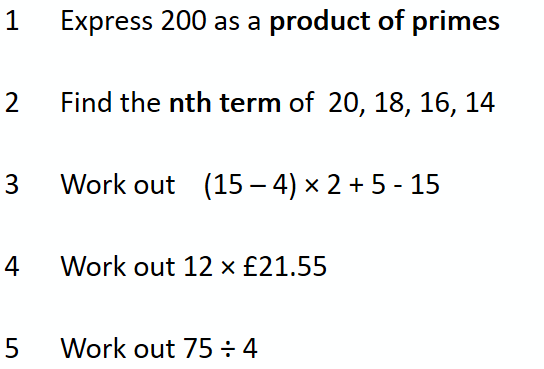 Do NOW Activity: Do NOW Activity: Do NOW Activity: PRIOR KNOWLEDGE CHECK: 1. I can use the four operations in calculations.PRIOR KNOWLEDGE CHECK: 1. I can use the four operations in calculations.PRIOR KNOWLEDGE CHECK: 1. I can use the four operations in calculations.PRIOR KNOWLEDGE CHECK: 1. I can use the four operations in calculations.THE MAIN EVENT THE MAIN EVENT THE MAIN EVENT THE MAIN EVENT WORKED EXAMPLE #1: 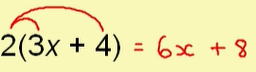 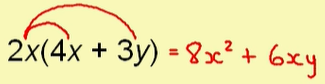 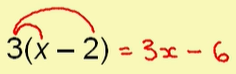 WORKED EXAMPLE #1: WORKED EXAMPLE #1: WORKED EXAMPLE #1: PRACTICE #1:  Expand the following sets of brackets.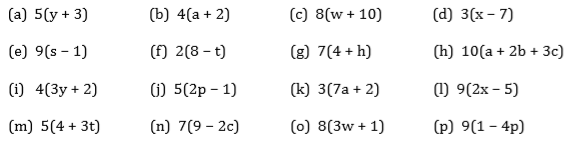 PRACTICE #1:  Expand the following sets of brackets.PRACTICE #1:  Expand the following sets of brackets.PRACTICE #1:  Expand the following sets of brackets.WORKED EXAMPLE #2:  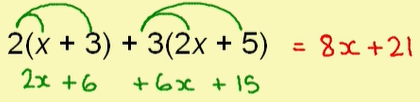 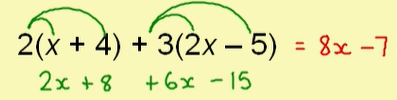 WORKED EXAMPLE #2:  WORKED EXAMPLE #2:  WORKED EXAMPLE #2:  PRACTICE #2:  Expand and simplify the following sets of brackets. 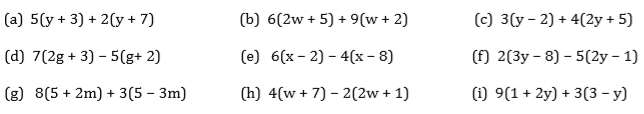 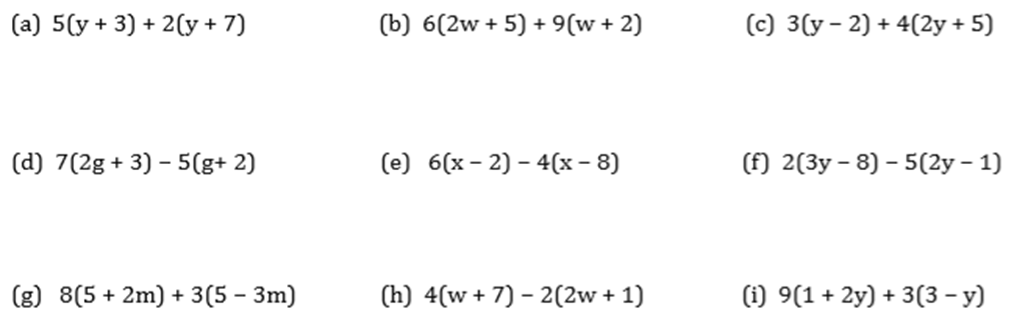 PRACTICE #2:  Expand and simplify the following sets of brackets. PRACTICE #2:  Expand and simplify the following sets of brackets. PRACTICE #2:  Expand and simplify the following sets of brackets. WORKED EXAMPLE #3:  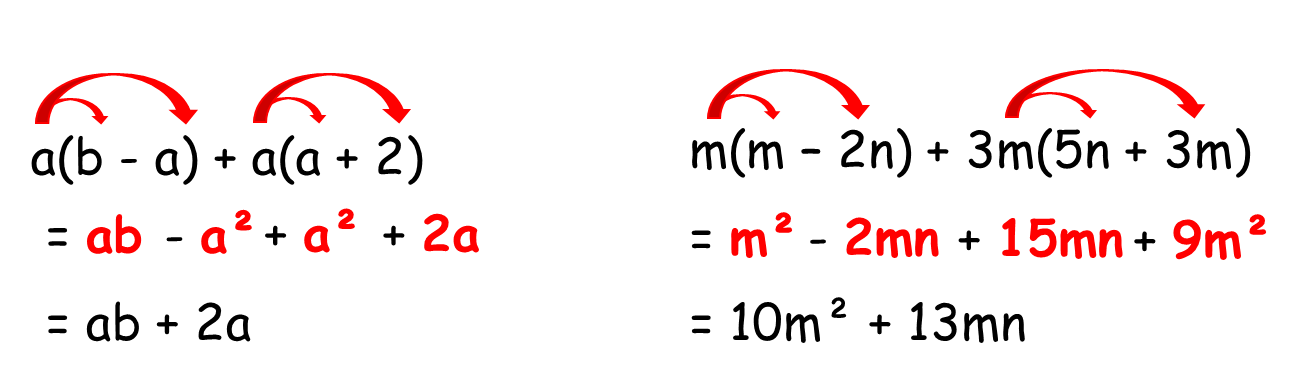 WORKED EXAMPLE #3:  WORKED EXAMPLE #3:  WORKED EXAMPLE #3:  PRACTICE #3:  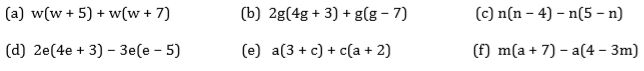 PRACTICE #3:  PRACTICE #3:  PRACTICE #3:  PRACTICE #4:  Can you spot any mistakes in the following. 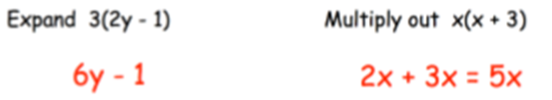 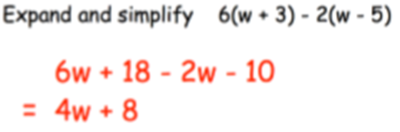 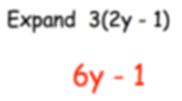 PRACTICE #4:  Can you spot any mistakes in the following. PRACTICE #4:  Can you spot any mistakes in the following. PRACTICE #4:  Can you spot any mistakes in the following. Application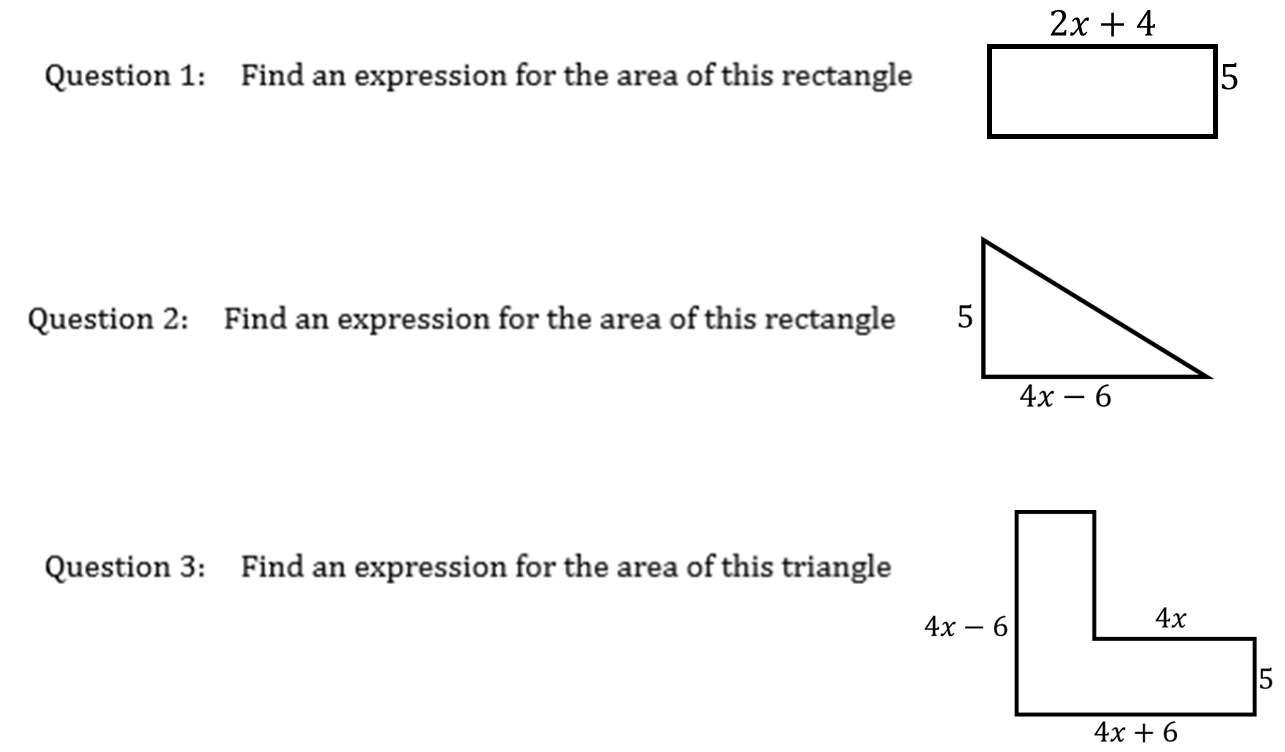 ApplicationApplicationApplicationLearning Objective: To find the product of two binomials – double bracketsName: Learning Objective: To find the product of two binomials – double bracketsDate: Do NOW Activity: 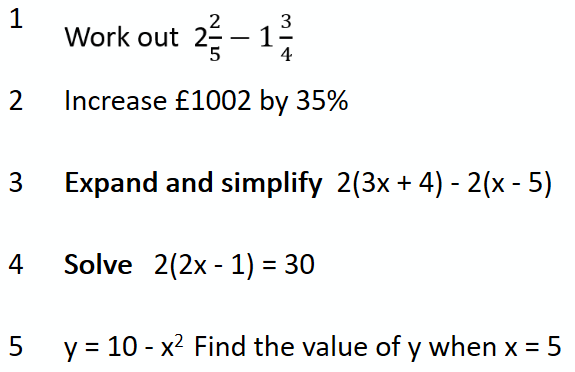 Do NOW Activity: Do NOW Activity: Do NOW Activity: PRIOR KNOWLEDGE CHECK: 1. I can use the four operations in calculations.PRIOR KNOWLEDGE CHECK: 1. I can use the four operations in calculations.PRIOR KNOWLEDGE CHECK: 1. I can use the four operations in calculations.PRIOR KNOWLEDGE CHECK: 1. I can use the four operations in calculations.THE MAIN EVENT THE MAIN EVENT THE MAIN EVENT THE MAIN EVENT WORKED EXAMPLE #1: 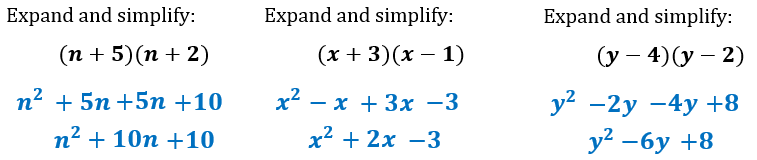 WORKED EXAMPLE #1: WORKED EXAMPLE #1: WORKED EXAMPLE #1: PRACTICE #1:  Expand the following sets of brackets.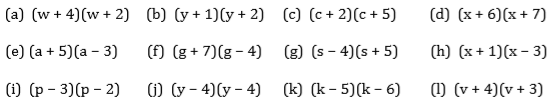 PRACTICE #1:  Expand the following sets of brackets.PRACTICE #1:  Expand the following sets of brackets.PRACTICE #1:  Expand the following sets of brackets.WORKED EXAMPLE #2:  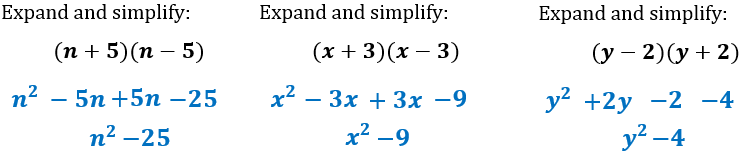 WORKED EXAMPLE #2:  WORKED EXAMPLE #2:  WORKED EXAMPLE #2:  PRACTICE #2:  Expand and simplify the following sets of brackets. 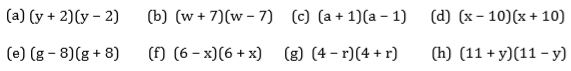 PRACTICE #2:  Expand and simplify the following sets of brackets. PRACTICE #2:  Expand and simplify the following sets of brackets. PRACTICE #2:  Expand and simplify the following sets of brackets. WORKED EXAMPLE #3:  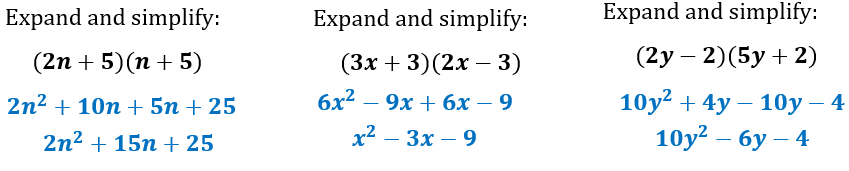 WORKED EXAMPLE #3:  WORKED EXAMPLE #3:  WORKED EXAMPLE #3:  PRACTICE #3:  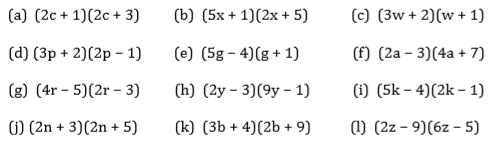 PRACTICE #3:  PRACTICE #3:  PRACTICE #3:  WORKED EXAMPLE #4:  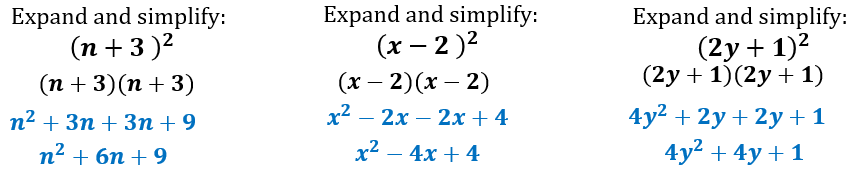 WORKED EXAMPLE #4:  WORKED EXAMPLE #4:  WORKED EXAMPLE #4:  PRACTICE #4:  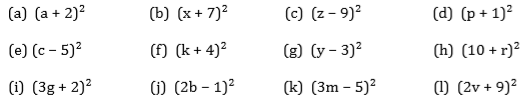 PRACTICE #4:  PRACTICE #4:  PRACTICE #4:  Learning Objective: To find the product of three binomials Name: Learning Objective: To find the product of three binomials Date: Do NOW Activity: 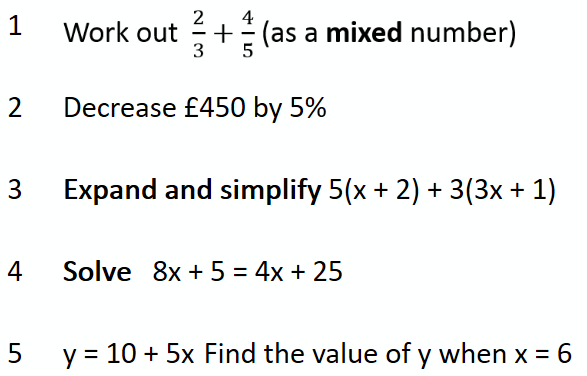 Do NOW Activity: Do NOW Activity: Do NOW Activity: PRIOR KNOWLEDGE CHECK: 1. I can use the four operations in calculations.PRIOR KNOWLEDGE CHECK: 1. I can use the four operations in calculations.PRIOR KNOWLEDGE CHECK: 1. I can use the four operations in calculations.PRIOR KNOWLEDGE CHECK: 1. I can use the four operations in calculations.THE MAIN EVENT THE MAIN EVENT THE MAIN EVENT THE MAIN EVENT WORKED EXAMPLE #1: 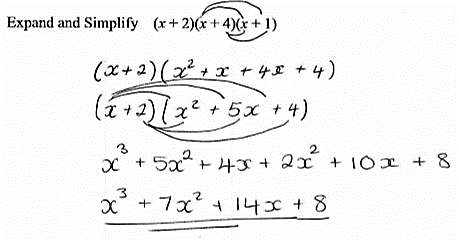 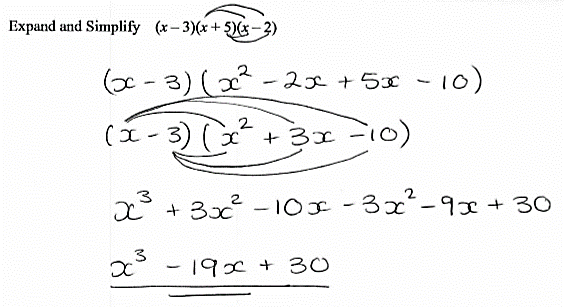 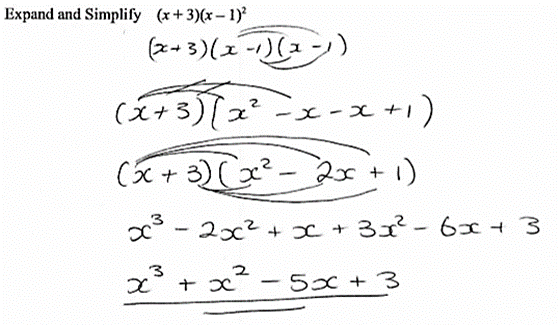 WORKED EXAMPLE #1: WORKED EXAMPLE #1: WORKED EXAMPLE #1: PRACTICE #1:  Expand the following sets of brackets.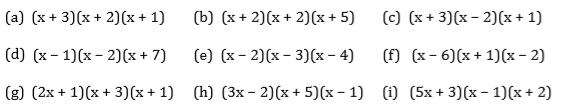 PRACTICE #1:  Expand the following sets of brackets.PRACTICE #1:  Expand the following sets of brackets.PRACTICE #1:  Expand the following sets of brackets.WORKED EXAMPLE #2:  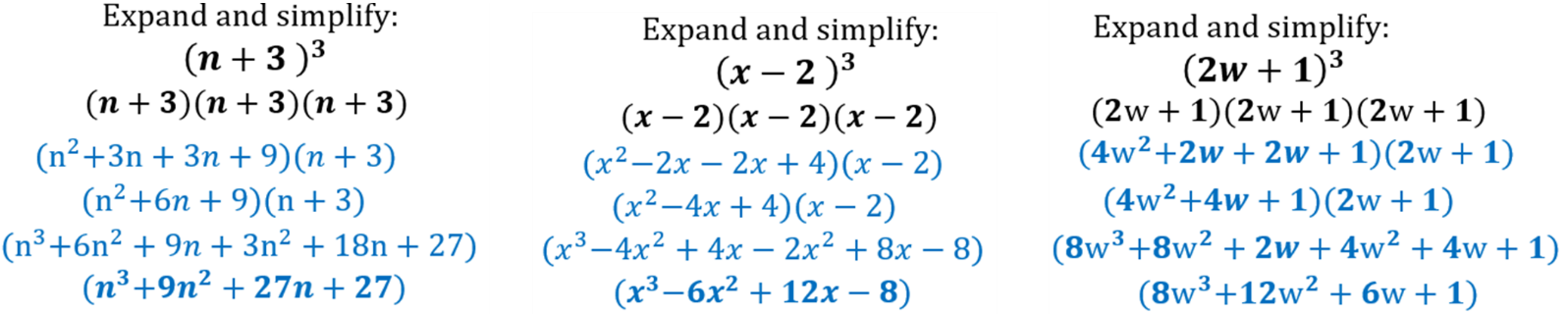 WORKED EXAMPLE #2:  WORKED EXAMPLE #2:  WORKED EXAMPLE #2:  PRACTICE #2:  Expand and simplify the following sets of brackets. 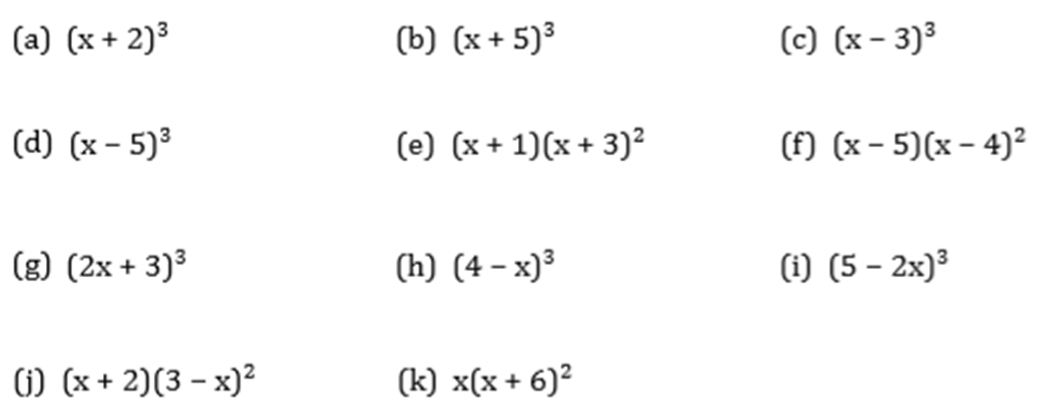 PRACTICE #2:  Expand and simplify the following sets of brackets. PRACTICE #2:  Expand and simplify the following sets of brackets. PRACTICE #2:  Expand and simplify the following sets of brackets. APPLICATION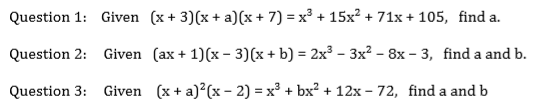 APPLICATIONAPPLICATIONAPPLICATION